.GRAPEVINE RIGHT WITH TOUCH, 2 X HEEL - HITCH WITH CLAPGRAPEVINE LEFT WITH TOUCH, 2 X HEEL - HITCH WITH CLAPSTEP-LOCK-STEP, SCUFF, STEP, POINT, STEP, POINTJAZZBOX WITH ¼ TURN LEFT WITH SCUFF, ROCKING CHAIRWIEDERHOLEN!Darlin' Please Believe Me (de)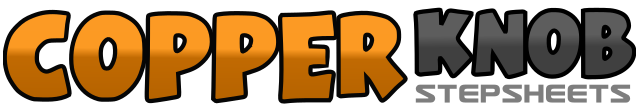 .......Count:32Wall:4Level:Ultra Beginner.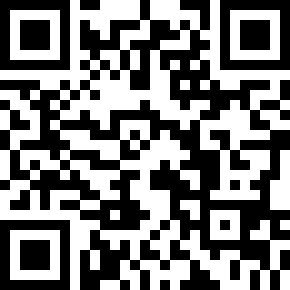 Choreographer:Guenther Wodlei (AUT) - September 2019Guenther Wodlei (AUT) - September 2019Guenther Wodlei (AUT) - September 2019Guenther Wodlei (AUT) - September 2019Guenther Wodlei (AUT) - September 2019.Music:I Couldn't Leave You If I Tried - Rodney CrowellI Couldn't Leave You If I Tried - Rodney CrowellI Couldn't Leave You If I Tried - Rodney CrowellI Couldn't Leave You If I Tried - Rodney CrowellI Couldn't Leave You If I Tried - Rodney Crowell........1,2RF Schritt seitwärts, LF hinter RF kreuzen3,4RF Schritt seitwärts, LF neben RF auftippen5,6LF Ferse diag. auftippen, Knie anheben und mit der Hand auf Oberschenkel klatschen7,8LF Ferse diag. auftippen, Knie anheben und mit der Hand auf Oberschenkel klatschen1,2LF Schritt seitwärts, RF hinter LF kreuzen3,4LF Schritt seitwärts, RF neben LF auftippen5,6RF Ferse diag. auftippen, Knie anheben und mit der Hand auf Oberschenkel klatschen7,8RF Ferse diag. auftippen, Knie anheben und mit der Hand auf Oberschenkel klatschen1,2RF Schritt vorwärts, LF hinter RF kreuzen3,4RF Schritt vorwärts, LF Ferse neben RF am Boden schleifen5,6LF Schritt vorwärts, RF Fußspitze zur Seite tippen7,8RF Schritt vorwärts, LF Fußspitze zur Seite tippen1,2LF über RF kreuzen, RF Schritt rückwärts3,4LF mit ¼ Drehung links seitwärts, RF Ferse neben LF am Boden schleifen5,6RF Schritt vorwärts, Gewicht zurück auf LF7,8RF Schritt rückwärts, Gewicht zurück auf LF